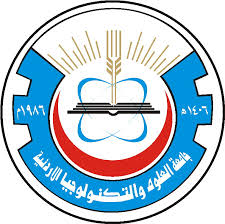              تقرير إبلاغ عن حادث / إصابة عمل إسم المصاب ...................................... الرقم الوظيفي ....................................مكان العمل ........................................ رقم الهاتف (الخلوي) ...........................وظيفة المصاب .........................................................................................عنوان سكن المصاب الدائم ............................................................................تاريخ وقوع الحادث .............................. ساعة وقوع الحادث ..............................مكان وقوع الحادث ....................................................................................سبب وقوع الحادث .....................................................................................وصف تفصيلي للحادث ......................................................................................................................................................................................................................................................................................................تاريخ نقل المصاب إلى جهة العلاج ...................... ساعة نقل المصاب .....................إسم جهة العلاج التي نقل اليها المصاب طبيب/مستشفى/مركز صحي .............................إسم الشخص الذي نقل المصاب............................... وسيلة النقل...........................أسماء شهود الحادث (إن وجد) 1 ............................... 2 ..................................هل أصيب أخرون بالحادث ...........................................................................إسم الرئيس المباشر للمصاب.............................. رقم الهاتف ..............................إسم ووظيفة منظم التقرير ..................................تاريخ تنظيم التقرير .....................   إعتماد العميد أو المدير المعني                        إعتماد دائرة السلامة والصحة المهنية..........................................             ....................................................ملاحظة :- يجب إرفاق تقرير طبي أولي ليوم الاصابة من جهة العلاج (النسخة الأصل) موقعة ومختومة من الطبيب المعالج ولن تقبل الإصابة بحال عدم وجود تقرير طبي أولي حسب نظام الضمان الإجتماعي مع مراعاة تزويد وحدة الموارد البشرية بالتقارير اللاحقة والاجازات المرضية تباعاً       للاستفسار يمكن الإتصال مع وحدة الموارد البشرية / شعبة التأمينات والضمان الإجتماعي هاتف                                     رقم (22678) أو (0775456900)